В соответствии с постановлением Губернатора Камчатского края от 29.09.2020 № 178 «Об изменении структуры исполнительных органов государственной власти Камчатского края» и постановлением Правительства Камчатского края от 14.10.2020 № 408-П «О внесении изменений в постановление Правительства Камчатского края от 28.04.2011 № 165-П «Об утверждении Положения об Агентстве лесного хозяйства и охраны животного мира Камчатского края», в связи с переименованием Агентства лесного хозяйства и охраны животного мира Камчатского края в Агентство лесного хозяйства Камчатского края П Р И К А З Ы В А Ю:1. Внести в приказ Агентства лесного хозяйства и охраны животного мира Камчатского края от 01.06.2015 № 323-пр «Об утверждении Положения об оплате труда работников, замещающих должности, не являющиеся должностями государственной гражданской службы Камчатского края» следующие изменения:1) в части 1 слова «Агентства лесного хозяйства и охраны животного мира Камчатского края» заменить словами «Агентства лесного хозяйства Камчатского края»;2) в приложении:а) в наименовании и части 1 слова «Агентства лесного хозяйства и охраны животного мира Камчатского края» заменить словами «Агентства лесного хозяйства Камчатского края»;б) по тексту приложения 1 слова «Агентства лесного хозяйства и охраны животного мира Камчатского края» заменить словами «Агентства лесного хозяйства Камчатского края»;в) по тексту приложения 2 слова «Агентства лесного хозяйства и охраны животного мира Камчатского края» заменить словами «Агентства лесного хозяйства Камчатского края»;2. Настоящий приказ вступает в силу через 10 дней после дня его официального опубликования и распространяется на правоотношения, возникшие с 27 октября 2020 года.Врио руководителя Агентства			     	                    А.В. Лебедько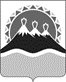 АГЕНТСТВО ЛЕСНОГО ХОЗЯЙСТВА КАМЧАТСКОГО КРАЯПРИКАЗАГЕНТСТВО ЛЕСНОГО ХОЗЯЙСТВА КАМЧАТСКОГО КРАЯПРИКАЗАГЕНТСТВО ЛЕСНОГО ХОЗЯЙСТВА КАМЧАТСКОГО КРАЯПРИКАЗАГЕНТСТВО ЛЕСНОГО ХОЗЯЙСТВА КАМЧАТСКОГО КРАЯПРИКАЗАГЕНТСТВО ЛЕСНОГО ХОЗЯЙСТВА КАМЧАТСКОГО КРАЯПРИКАЗАГЕНТСТВО ЛЕСНОГО ХОЗЯЙСТВА КАМЧАТСКОГО КРАЯПРИКАЗ№г. Петропавловск-Камчатскийг. Петропавловск-Камчатскийг. Петропавловск-Камчатскийг. Петропавловск-КамчатскийО внесении изменений в приказ Агентства лесного хозяйства и охраны животного мира Камчатского края от 01.06.2015 № 323-пр «Об утверждении Положения об оплате труда работников, замещающих должности, не являющиеся должностями государственной гражданской службы Камчатского края»О внесении изменений в приказ Агентства лесного хозяйства и охраны животного мира Камчатского края от 01.06.2015 № 323-пр «Об утверждении Положения об оплате труда работников, замещающих должности, не являющиеся должностями государственной гражданской службы Камчатского края»О внесении изменений в приказ Агентства лесного хозяйства и охраны животного мира Камчатского края от 01.06.2015 № 323-пр «Об утверждении Положения об оплате труда работников, замещающих должности, не являющиеся должностями государственной гражданской службы Камчатского края»О внесении изменений в приказ Агентства лесного хозяйства и охраны животного мира Камчатского края от 01.06.2015 № 323-пр «Об утверждении Положения об оплате труда работников, замещающих должности, не являющиеся должностями государственной гражданской службы Камчатского края»О внесении изменений в приказ Агентства лесного хозяйства и охраны животного мира Камчатского края от 01.06.2015 № 323-пр «Об утверждении Положения об оплате труда работников, замещающих должности, не являющиеся должностями государственной гражданской службы Камчатского края»